CV No 1944018                       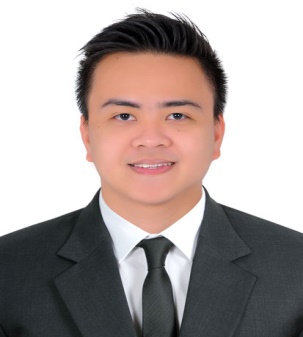 jonathan, RN, MSnOBJECTIVESSeeking for a challenging career as a Registered Nurse, this enables me to utilize my experience in the treatment of patient and gives me scope to learn more.To protect, promote, and optimize health by applying my skills in using the nursing processEDUCATIONAL ATTAINMENTPOST-GRAD:		            Master of Science in Nursing major in Medical-Surgical Nursing				University of La Salette				Dubinan East, Santiago City, Isabela, Philippines				November 2010 to April,2012TERTIARY:			Bachelor of Science in Nursing				University of La Salette				Dubinan East, Santiago City, Isabela, Philippines				June 2006 to March 2010SECONDARY:		University of La Salette High School Department				Malvar, Santiago City, Isabela, Philippines				June 2002 to March 2006ELEMENTARY:		Divisoria Elementary School				Divisoria, Santiago City, Isabela, Philippines				June to March 2002WORK EXPERIENCESStaff Nurse/ Team leader/Charge Nurse ( Medical – Surgical unit)  August 22, 2015 to August 31,2016Contributes towards Quality Improvement(Quality Link) and Infection Control Standards as per the policies of the hospital and maintain the International Patient Safety Goals.Experienced in handling and preparing patients (pediatrics and adult) undergoing emergency and elective surgery(any group ages), handling medical cases especially most communicable diseases, assisting with procedures and evaluations, carrying out routine investigations and medication administration, bed side care and responding to code blue.Supervise and delegates work to health care assistant, act as a team member and as a team leader.Actively demonstrates a working knowledge of nursing theory, techniques, principles and practice in order to holistically care for the patient.Canadian Specialist Hospital  ( JCI Accredited )Dubai, United Arab Emirates , Hor Alanz Abu Hail DeiraStaff Nurse/Team leader/Charge Nurse (Medical-Surgical Unit) March 19, 2013 to March 16,2015Mainly assigned in ward, provides direct patient care by assessment, planning, implementing and evaluating patient's care with collaboration to other members of the health care team, rendering the provision of high standards of care emphasis on customer/patient care. Advocates for patients' rights and gives patient and family health education
Adheres and practice hospital procedures and policies as per JCIA standardsAssign as floater and assist in handling cases in ER, ICU, CCU, HDU, Pediatric ward and Female Medical Surgical Ward, OPD and Corporate Clinics Knowledge in the use of use of Defibrillator, AED, syringe pump, infusion pump and cardiac monitor Participates CNE activities and lectures and code blue trainings and complete competencies Preparing beds, rooms and ensuring inventory consumable stock of supplies is maintained.Bagtilay Adult Specialty Clinic and Hospital(Care Center for Diabetes and other adult related diseases)Ramos West, San Isidro, Isabela, PhilippinesStaff Nurse (medical – surgical ward) February 15, 2012 to January 10, 2013 Monitors patient progress and identifies any changes in status and acts on those changes to insure patient comfort and safety.Assist physicians and all health care professionals caring for patient.Performs routine nursing care to assigned patients, while utilizing age specific and universal precaution practices at all times.Communicates with all staff, patients, and families with excellent written and verbal skills.Consistently seek educational tools in order to broaden knowledge base various age groups, diseases, and best practices.Knowledgeable of all medical equipment utilized in the care of the patient. Southern Isabela General HospitalRosario, Santiago City, Isabela, PhilippinesStaff Nurse (Emergency Room/Medical-Surgical Ward) - February 14, 2011 to February 14, 2012 – Staff NurseAlert in all possible situations may come to the patient.Transport patient from emergency room to wards for continuity of care.Prepares and administers emergency drugs when possible.Performs nursing procedures such as insertion of cannula to patient.Knowledgeable in performing basic life support to patient such as cardio-pulmonary resuscitation with automated electric device.Complies with all facility policy and procedures.Accountable and responsible for each specific patient assigned while under direct supervision of Charge Nurse or House Supervisor.Punctual on assigned / confirmed shifts.SEMINARS AND TRAININGS ATTENDEDBasic Life Support (American Heart Association Accredited) Al Garhoud, Dubai, UAENovember 17, 2016Pediatric Advance Cardiac Life Support(American Heart Association Accredited)Ain Al Khaleej Hospital, Al Ain, AbuDhabiAugust 21-22, 2016Advanced Cardiovascular Life Support(American Heart Association Accredited)Dubai, United Arab EmiratesOctober 2015Personal InformationBirthday		:	August 1, 1989Age			:	27 years oldSex			: 	MaleCivil Status		:	MarriedNationality		:	FilipinoReligion		:	ChristianHeight			:	5’ 5Weight			:	150 lbsVisa Status		:	Wife Visa (residence) SKILLS	Highly motivated, systematized and service oriented.	Possesses good and therapeutic communication and interpersonal skills.Highly skilled career professional with more than 5 years practical experience in hospital.All areas of major and minor surgical procedures performed in hospital environment.Computer skilled, managing heavy daily patient volume including telephone triage, appointment scheduling, and patient referral.Proficient in all documentation/record maintenance/paperwork to ensure accuracy and patient confidentiality.JONATHAN RECLAMADO VALLEJO – CV No 1944018To interview this candidate, please send your company name, vacancy and salary offered details along with this or other CV Reference Numbers that you may have short listed from http://www.gulfjobseeker.com/employer/cvdatabasepaid.php addressing to HR Consultant on cvcontacts@gulfjobseekers.comWe will contact the candidates to ensure their availability for your vacancy and send you our service HR Consulting Fees quotation for your approval. Whatsapp +971504753686______________________________________